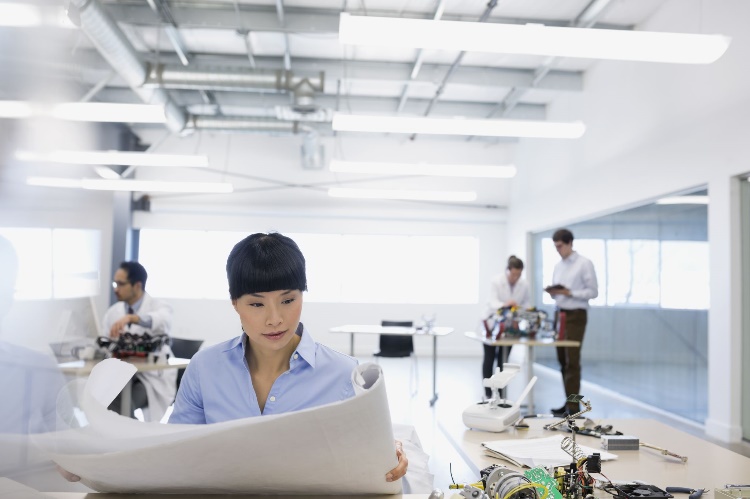 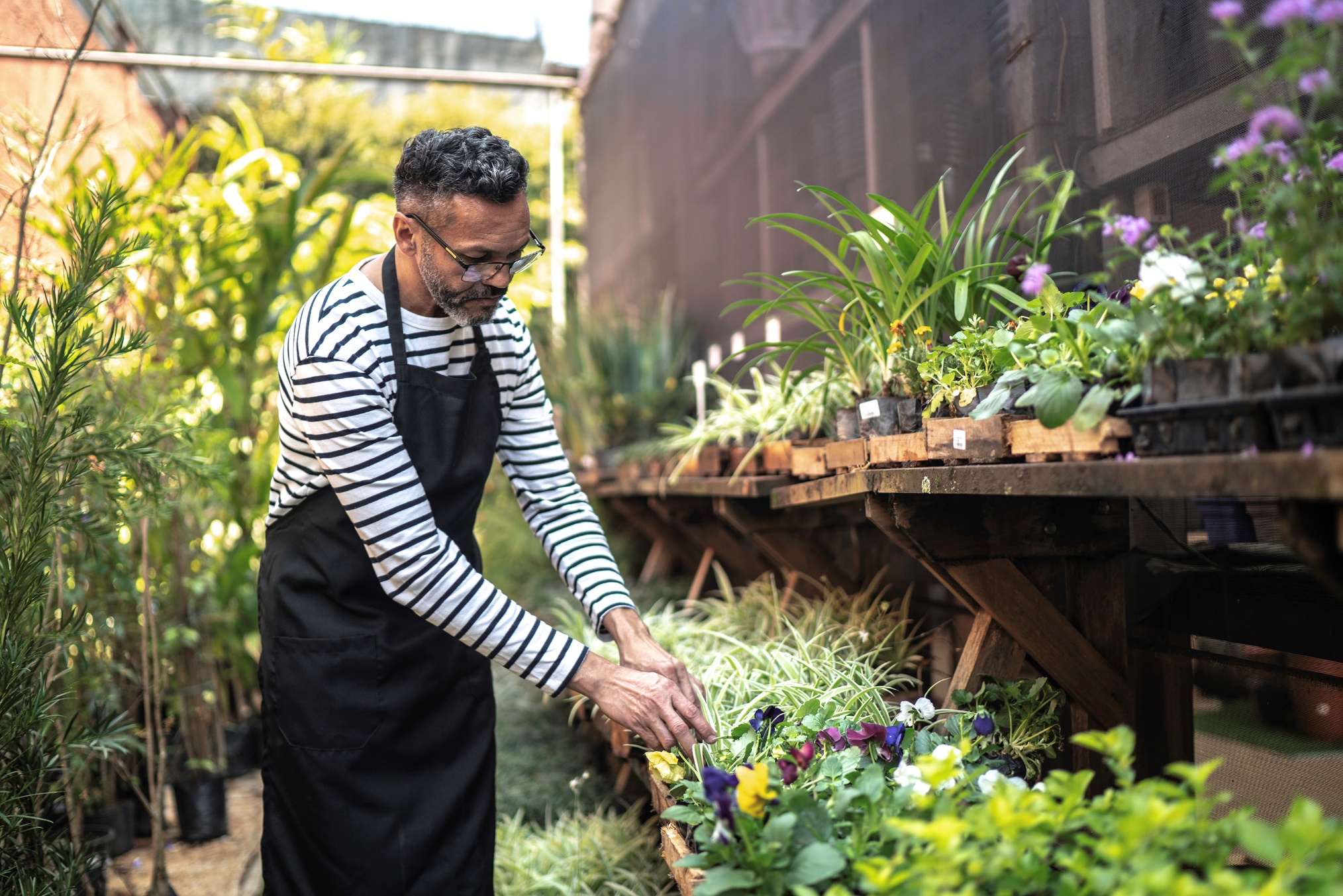 YHTEYSTIEDOT: 040 555 66 77 | etunimi.sukunimi@mei.li | www.linkedin.com/in/etunimisukunimi